Број: 142-18-О/1-1Дана: 18.07.2018. годинеПРВА ИЗМЕНА КОНКУРСНЕ ДОКУМЕНТАЦИЈЕНаручилац приступа првој измени конкурсне документације, и то од 30-60 стране, односно Обрасца понуде и ценовника оригиналних резервних делова.КОНКУРСНА ДОКУМЕНТАЦИЈАСервис опреме за контролу инфекције и опреме за третман инфективног отпада произвођача „Getinge“142-18-OОБРАЗАЦ ПОНУДЕМ.П.											Потпис:_____________________________КЛИНИЧКИ ЦЕНТАР ВОЈВОДИНЕ21000 Нови Сад, Хајдук Вељкова 1телефон: +381 21/484 3 484www.kcv.rs, e-mail: uprava@kcv.rsПредмет јавне набавке142-18-O – Сервис опреме за контролу инфекције и опреме за третман инфективног отпада произвођача „Getinge“.142-18-O – Сервис опреме за контролу инфекције и опреме за третман инфективног отпада произвођача „Getinge“.142-18-O – Сервис опреме за контролу инфекције и опреме за третман инфективног отпада произвођача „Getinge“.142-18-O – Сервис опреме за контролу инфекције и опреме за третман инфективног отпада произвођача „Getinge“.142-18-O – Сервис опреме за контролу инфекције и опреме за третман инфективног отпада произвођача „Getinge“.Број понудеДатум понудеОпшти подаци о понуђачуОпшти подаци о понуђачуОпшти подаци о понуђачуОпшти подаци о понуђачуОпшти подаци о понуђачуОпшти подаци о понуђачуПословно име или скраћени назив из одговарајућег регистраАдреса седиштаИме и презиме особе за контактМатични број Матични број Телефон/факсПорески идентификациони бројПорески идентификациони бројЕ-мејлРегистарски бројРегистарски бројОвлашћено лице, које ће потписати УговорШифра делатностиШифра делатностиРок важења понуде изражен у броју дана од дана отварања понуда, који не може бити краћи од 60 данаВеличина обвезникаВеличина обвезникаРок важења понуде изражен у броју дана од дана отварања понуда, који не може бити краћи од 60 данаЖиро рачун и назив банкеЖиро рачун и назив банкеОстали подаци које наручилац сматра релевантним за закључење уговораОстали подаци које наручилац сматра релевантним за закључење уговораОстали подаци које наручилац сматра релевантним за закључење уговораОстали подаци које наручилац сматра релевантним за закључење уговораОстали подаци које наручилац сматра релевантним за закључење уговораОстали подаци које наручилац сматра релевантним за закључење уговораНачин подношења понуде (заокружити)аСамостална понудаСамостална понудаСамостална понудаСамостална понудаНачин подношења понуде (заокружити)бЗаједничка понудаЗаједничка понудаЗаједничка понудаЗаједничка понудаНачин подношења понуде (заокружити)вПонуда са подизвођачемПонуда са подизвођачемПонуда са подизвођачемПонуда са подизвођачемНачин, рок и услови плаћањаГарантни рок  на услугуГарантни рок  на оригиналне резервне деловеРок извршењаМаржа на резервне делове који нису у Обрасцу понуде (%)РЕДОВАН СЕРВИСРЕДОВАН СЕРВИСРЕДОВАН СЕРВИСРЕДОВАН СЕРВИСРЕДОВАН СЕРВИСРЕДОВАН СЕРВИСРЕДОВАН СЕРВИСРЕДОВАН СЕРВИСРЕДОВАН СЕРВИСРБНазивЈединица мереКоличинаЈединична цена без ПДВ-аЈединична цена са ПДВ-омУкупна цена без ПДВ-аУкупна цена са ПДВ-омСтопаПДВ-а1234567891)  ОПРЕМА ЗА КОНТРОЛУ ИНФЕКЦИЈЕ “„GETINGE““1)  ОПРЕМА ЗА КОНТРОЛУ ИНФЕКЦИЈЕ “„GETINGE““1)  ОПРЕМА ЗА КОНТРОЛУ ИНФЕКЦИЈЕ “„GETINGE““1)  ОПРЕМА ЗА КОНТРОЛУ ИНФЕКЦИЈЕ “„GETINGE““1)  ОПРЕМА ЗА КОНТРОЛУ ИНФЕКЦИЈЕ “„GETINGE““1)  ОПРЕМА ЗА КОНТРОЛУ ИНФЕКЦИЈЕ “„GETINGE““1)  ОПРЕМА ЗА КОНТРОЛУ ИНФЕКЦИЈЕ “„GETINGE““1)  ОПРЕМА ЗА КОНТРОЛУ ИНФЕКЦИЈЕ “„GETINGE““1.1Редовно одржавање парног стерилизатора са линијским писачем (600 циклуса) обухвата следеће по једном апарату, по једном одржавању:HS33 EC-1 JUMOРедовно одржавање парног стерилизатора са линијским писачем (600 циклуса) обухвата следеће по једном апарату, по једном одржавању:HS33 EC-1 JUMOРедовно одржавање парног стерилизатора са линијским писачем (600 циклуса) обухвата следеће по једном апарату, по једном одржавању:HS33 EC-1 JUMOРедовно одржавање парног стерилизатора са линијским писачем (600 циклуса) обухвата следеће по једном апарату, по једном одржавању:HS33 EC-1 JUMOРедовно одржавање парног стерилизатора са линијским писачем (600 циклуса) обухвата следеће по једном апарату, по једном одржавању:HS33 EC-1 JUMOРедовно одржавање парног стерилизатора са линијским писачем (600 циклуса) обухвата следеће по једном апарату, по једном одржавању:HS33 EC-1 JUMOРедовно одржавање парног стерилизатора са линијским писачем (600 циклуса) обухвата следеће по једном апарату, по једном одржавању:HS33 EC-1 JUMOРедовно одржавање парног стерилизатора са линијским писачем (600 циклуса) обухвата следеће по једном апарату, по једном одржавању:HS33 EC-1 JUMOУслуге:Час3Замена филтер патрона РО уређајаЧас3Замена јоноизменјивачке масе дејонизатораЧас3Контрола заптивања врата комореЧас3Контрола заптивености инсталацијеЧас3Контрола калибрисаности сензора температуре и притискаЧас3Контрола стања генератора и пумпе генератораЧас3Проба и подешавање рада апаратаЧас3Потрошни материјал:Потрошни материјал:Потрошни материјал:Потрошни материјал:Потрошни материјал:Потрошни материјал:Потрошни материјал:Потрошни материјал:Филтер патрона активни угаљ 10"Ком2Филтер патрона 5ммКом1Јоноизмењивачка масаЛит3Оловка писача црвенаКом1Оловка писача плаваКом1Трака термописача HS33 32метКом5Индикатор трака класа 4 пак. 250комПак4Парни стерилизатор са линијским писачем HS33 EC-1, JUMOУКУПНО ЗА ЈЕДНО ОДРЖАВАЊЕ ЈЕДНОГ АПАРАТА (1x1 АПАРАТ)Парни стерилизатор са линијским писачем HS33 EC-1, JUMOУКУПНО ЗА ЈЕДНО ОДРЖАВАЊЕ ЈЕДНОГ АПАРАТА (1x1 АПАРАТ)Парни стерилизатор са линијским писачем HS33 EC-1, JUMOУКУПНО ЗА ЈЕДНО ОДРЖАВАЊЕ ЈЕДНОГ АПАРАТА (1x1 АПАРАТ)Парни стерилизатор са линијским писачем HS33 EC-1, JUMOУКУПНО ЗА ЈЕДНО ОДРЖАВАЊЕ ЈЕДНОГ АПАРАТА (1x1 АПАРАТ)Парни стерилизатор са линијским писачем HS33 EC-1, JUMOУКУПНО ЗА ЈЕДНО ОДРЖАВАЊЕ ЈЕДНОГ АПАРАТА (1x1 АПАРАТ)Парни стерилизатор са линијским писачем HS33 EC-1, JUMOУКУПНО ЗА ЈЕДНО ОДРЖАВАЊЕ ЈЕДНОГ АПАРАТА (1x1 АПАРАТ)Парни стерилизатор са линијским писачем HS33 EC-1, JUMOУКУПНО ЗА ЈЕДНО ОДРЖАВАЊЕ ЈЕДНОГ АПАРАТА (1x1 АПАРАТ)Парни стерилизатор са линијским писачем HS33 EC-1, JUMOУКУПНО ЗА ЈЕДНО ОДРЖАВАЊЕ ЈЕДНОГ АПАРАТА (1x1 АПАРАТ)Парни стерилизатор са линијским писачем HS33 EC-1, JUMOУКУПНО ЗА ЈЕДНО ОДРЖАВАЊЕ ЈЕДНОГ АПАРАТА (1x1 АПАРАТ)Парни стерилизатор са линијским писачем HS33 EC-1, JUMOУКУПНО ЗА ЈЕДНО ОДРЖАВАЊЕ ЈЕДНОГ АПАРАТА (1x1 АПАРАТ)Парни стерилизатор са линијским писачем HS33 EC-1, JUMOУКУПНО ЗА ГОДИШЊЕОДРЖАВАЊЕ СВИХ АПАРАТА (2x1 АПАРАТ)Парни стерилизатор са линијским писачем HS33 EC-1, JUMOУКУПНО ЗА ГОДИШЊЕОДРЖАВАЊЕ СВИХ АПАРАТА (2x1 АПАРАТ)Парни стерилизатор са линијским писачем HS33 EC-1, JUMOУКУПНО ЗА ГОДИШЊЕОДРЖАВАЊЕ СВИХ АПАРАТА (2x1 АПАРАТ)Парни стерилизатор са линијским писачем HS33 EC-1, JUMOУКУПНО ЗА ГОДИШЊЕОДРЖАВАЊЕ СВИХ АПАРАТА (2x1 АПАРАТ)Парни стерилизатор са линијским писачем HS33 EC-1, JUMOУКУПНО ЗА ГОДИШЊЕОДРЖАВАЊЕ СВИХ АПАРАТА (2x1 АПАРАТ)1.2Редовно одржавање парног стерилизатора са линијским писачем (1200 циклуса) обухвата следеће по једном апарату, по једном одржавању: HS33 ЕС-1 JUMOРедовно одржавање парног стерилизатора са линијским писачем (1200 циклуса) обухвата следеће по једном апарату, по једном одржавању: HS33 ЕС-1 JUMOРедовно одржавање парног стерилизатора са линијским писачем (1200 циклуса) обухвата следеће по једном апарату, по једном одржавању: HS33 ЕС-1 JUMOРедовно одржавање парног стерилизатора са линијским писачем (1200 циклуса) обухвата следеће по једном апарату, по једном одржавању: HS33 ЕС-1 JUMOРедовно одржавање парног стерилизатора са линијским писачем (1200 циклуса) обухвата следеће по једном апарату, по једном одржавању: HS33 ЕС-1 JUMOРедовно одржавање парног стерилизатора са линијским писачем (1200 циклуса) обухвата следеће по једном апарату, по једном одржавању: HS33 ЕС-1 JUMOРедовно одржавање парног стерилизатора са линијским писачем (1200 циклуса) обухвата следеће по једном апарату, по једном одржавању: HS33 ЕС-1 JUMOРедовно одржавање парног стерилизатора са линијским писачем (1200 циклуса) обухвата следеће по једном апарату, по једном одржавању: HS33 ЕС-1 JUMOУслуге:Час3Замена силиконског дихтунга вратаЧас3Замена бактерицидног филтера комореЧас3Замена неповратног вентила циркулационе пумпеЧас3Замена филтер патрона РО уређајаЧас3Замена јоноизмењивачке масе деминерализатораЧас3Контрола калибрисаности сензора температуре и притискаЧас3Контрола стања генератора и пумпе генератораЧас3Проба и подешавање рада апаратаЧас3Потрошни материјал:Потрошни материјал:Потрошни материјал:Потрошни материјал:Потрошни материјал:Потрошни материјал:Потрошни материјал:Потрошни материјал:Силиконски дихтунг врата HS33 црвениКом1Неповратни вентил R1" EvropaКом1Бактерицидни филтер „GETINGE“Ком1Филтер патрона активни угаљ 10"Ком2Филтер патрона 5ммКом1Јоноизмењивачка масаЛит3Оловка писача црвенаКом1Оловка писача плаваКом2Трака термописача HS33 32метКом5Индикатор трака класа 4 пак. 250комПак4Парни стерилизатор са линијским писачем HS33 EC-1, JUMOУКУПНО ЗА ЈЕДНО ОДРЖАВАЊЕ ЈЕДНОГ АПАРАТА (1x1 АПАРАТ)Парни стерилизатор са линијским писачем HS33 EC-1, JUMOУКУПНО ЗА ЈЕДНО ОДРЖАВАЊЕ ЈЕДНОГ АПАРАТА (1x1 АПАРАТ)Парни стерилизатор са линијским писачем HS33 EC-1, JUMOУКУПНО ЗА ЈЕДНО ОДРЖАВАЊЕ ЈЕДНОГ АПАРАТА (1x1 АПАРАТ)Парни стерилизатор са линијским писачем HS33 EC-1, JUMOУКУПНО ЗА ЈЕДНО ОДРЖАВАЊЕ ЈЕДНОГ АПАРАТА (1x1 АПАРАТ)Парни стерилизатор са линијским писачем HS33 EC-1, JUMOУКУПНО ЗА ЈЕДНО ОДРЖАВАЊЕ ЈЕДНОГ АПАРАТА (1x1 АПАРАТ)Парни стерилизатор са линијским писачем HS33 EC-1, JUMOУКУПНО ЗА ЈЕДНО ОДРЖАВАЊЕ ЈЕДНОГ АПАРАТА (1x1 АПАРАТ)Парни стерилизатор са линијским писачем HS33 EC-1, JUMOУКУПНО ЗА ЈЕДНО ОДРЖАВАЊЕ ЈЕДНОГ АПАРАТА (1x1 АПАРАТ)Парни стерилизатор са линијским писачем HS33 EC-1, JUMOУКУПНО ЗА ЈЕДНО ОДРЖАВАЊЕ ЈЕДНОГ АПАРАТА (1x1 АПАРАТ)Парни стерилизатор са линијским писачем HS33 EC-1, JUMOУКУПНО ЗА ЈЕДНО ОДРЖАВАЊЕ ЈЕДНОГ АПАРАТА (1x1 АПАРАТ)Парни стерилизатор са линијским писачем HS33 EC-1, JUMOУКУПНО ЗА ЈЕДНО ОДРЖАВАЊЕ ЈЕДНОГ АПАРАТА (1x1 АПАРАТ)Парни стерилизатор са линијским писачем HS33 EC-1, JUMOУКУПНО ЗА ГОДИШЊЕОДРЖАВАЊЕ СВИХ АПАРАТА (2x1 АПАРАТ)Парни стерилизатор са линијским писачем HS33 EC-1, JUMOУКУПНО ЗА ГОДИШЊЕОДРЖАВАЊЕ СВИХ АПАРАТА (2x1 АПАРАТ)Парни стерилизатор са линијским писачем HS33 EC-1, JUMOУКУПНО ЗА ГОДИШЊЕОДРЖАВАЊЕ СВИХ АПАРАТА (2x1 АПАРАТ)Парни стерилизатор са линијским писачем HS33 EC-1, JUMOУКУПНО ЗА ГОДИШЊЕОДРЖАВАЊЕ СВИХ АПАРАТА (2x1 АПАРАТ)Парни стерилизатор са линијским писачем HS33 EC-1, JUMOУКУПНО ЗА ГОДИШЊЕОДРЖАВАЊЕ СВИХ АПАРАТА (2x1 АПАРАТ)1.3Редовно одржавање парног стерилизатора  обухвата следеће по једном апарату, по једном одржавању: HS6606 ER-2Редовно одржавање парног стерилизатора  обухвата следеће по једном апарату, по једном одржавању: HS6606 ER-2Редовно одржавање парног стерилизатора  обухвата следеће по једном апарату, по једном одржавању: HS6606 ER-2Редовно одржавање парног стерилизатора  обухвата следеће по једном апарату, по једном одржавању: HS6606 ER-2Редовно одржавање парног стерилизатора  обухвата следеће по једном апарату, по једном одржавању: HS6606 ER-2Редовно одржавање парног стерилизатора  обухвата следеће по једном апарату, по једном одржавању: HS6606 ER-2Редовно одржавање парног стерилизатора  обухвата следеће по једном апарату, по једном одржавању: HS6606 ER-2Редовно одржавање парног стерилизатора  обухвата следеће по једном апарату, по једном одржавању: HS6606 ER-2Услуге:Час4Пражњење и одмуљивање генератора пареЧас4Демонтажа сонди нивоа,чишћење,замена О ринг заптивки и монтажаЧас4Предихтовање дела цевне инсталацијеЧас4Замена бактерицидног филтера комореЧас4Замена силиконскихих дихтунга вратаЧас4Контрола рада механизма вратаЧас4Контрола рада писача,замена траке и оловака писачаЧас4Контрола програма стерилизације,подешавање параметараЧас4Контрола и по потреби калибрација сензора притиска и температуреЧас4Сервис и контрола рада омекшивача водеЧас4Проба рада стерилизатораЧас4Потрошни материјал:Потрошни материјал:Потрошни материјал:Потрошни материјал:Потрошни материјал:Потрошни материјал:Потрошни материјал:Потрошни материјал:Силиконски дихтунг врата HS66Ком2Бактерицидни филтер „GETINGE“Ком2O ринг витон фи 15Ком6О ринг витон фи16Ком10О ринг витон фи 22Ком2О ринг витон фи 18х1,5Ком1Силиконски спрејКом2Дихтунзи разниКом12Оловка писача црвенаКом1Оловка писача плаваКом2Трака писача HS66 32метКом5Индикатор трака класа 4 пак.250 ком.Пак4Парни стерилизатор HS6606 ЕR-2УКУПНО ЗА ЈЕДНО ОДРЖАВАЊЕ ЈЕДНОГ АПАРАТА (1x1 АПАРАТ)Парни стерилизатор HS6606 ЕR-2УКУПНО ЗА ЈЕДНО ОДРЖАВАЊЕ ЈЕДНОГ АПАРАТА (1x1 АПАРАТ)Парни стерилизатор HS6606 ЕR-2УКУПНО ЗА ЈЕДНО ОДРЖАВАЊЕ ЈЕДНОГ АПАРАТА (1x1 АПАРАТ)Парни стерилизатор HS6606 ЕR-2УКУПНО ЗА ЈЕДНО ОДРЖАВАЊЕ ЈЕДНОГ АПАРАТА (1x1 АПАРАТ)Парни стерилизатор HS6606 ЕR-2УКУПНО ЗА ЈЕДНО ОДРЖАВАЊЕ ЈЕДНОГ АПАРАТА (1x1 АПАРАТ)Парни стерилизатор HS6606 ЕR-2УКУПНО ЗА ГОДИШЊЕОДРЖАВАЊЕ СВИХ АПАРАТА (3x1 АПАРАТ)Парни стерилизатор HS6606 ЕR-2УКУПНО ЗА ГОДИШЊЕОДРЖАВАЊЕ СВИХ АПАРАТА (3x1 АПАРАТ)Парни стерилизатор HS6606 ЕR-2УКУПНО ЗА ГОДИШЊЕОДРЖАВАЊЕ СВИХ АПАРАТА (3x1 АПАРАТ)Парни стерилизатор HS6606 ЕR-2УКУПНО ЗА ГОДИШЊЕОДРЖАВАЊЕ СВИХ АПАРАТА (3x1 АПАРАТ)Парни стерилизатор HS6606 ЕR-2УКУПНО ЗА ГОДИШЊЕОДРЖАВАЊЕ СВИХ АПАРАТА (3x1 АПАРАТ)1.4Редовно одржавање парног стерилизатора  обухвата следеће по једном апарату, по једном одржавању: HS6610 ЕR-2Редовно одржавање парног стерилизатора  обухвата следеће по једном апарату, по једном одржавању: HS6610 ЕR-2Редовно одржавање парног стерилизатора  обухвата следеће по једном апарату, по једном одржавању: HS6610 ЕR-2Редовно одржавање парног стерилизатора  обухвата следеће по једном апарату, по једном одржавању: HS6610 ЕR-2Редовно одржавање парног стерилизатора  обухвата следеће по једном апарату, по једном одржавању: HS6610 ЕR-2Редовно одржавање парног стерилизатора  обухвата следеће по једном апарату, по једном одржавању: HS6610 ЕR-2Редовно одржавање парног стерилизатора  обухвата следеће по једном апарату, по једном одржавању: HS6610 ЕR-2Редовно одржавање парног стерилизатора  обухвата следеће по једном апарату, по једном одржавању: HS6610 ЕR-2Услуге:Час4Пражњење и одмуљивање генератора пареЧас4Демонтажа сонди нивоа,чишћење,замена О ринг заптивки и монтажаЧас4Предихтовање дела цевне инсталацијеЧас4Замена бактерицидног филтераЧас4Замена силиконскихих дихтунга вратаЧас4Контрола рада механизма вратаЧас4Контрола рада писача,замена траке и оловака писачаЧас4Контрола програма стерилизације,подешавање параметараЧас4Контрола и по потреби калибрација сензора притиска и температуреЧас4Сервис и контрола рада омекшивача водеЧас4Проба рада стерилизатораЧас4Потрошни материјал:Потрошни материјал:Потрошни материјал:Потрошни материјал:Потрошни материјал:Потрошни материјал:Потрошни материјал:Потрошни материјал:Силиконски дихтунг врата HS66Ком2Бактерицидни филтер „GETINGE“Ком2O ринг витон фи 15Ком6О ринг витон фи16Ком10О ринг витон фи 22Ком2О ринг витон фи 18х1,5Ком1Силиконски спрејКом2Дихтунзи разниКом12Оловка писача црвенаКом1Оловка писача плаваКом1Трака писача HS66 32метКом5Индикатор трака класа 4 пак.250 ком.Ком6Парни стерилизатор HS6610 ЕR-2УКУПНО ЗА ЈЕДНО ОДРЖАВАЊЕ ЈЕДНОГ АПАРАТА (1x1 АПАРАТ)Парни стерилизатор HS6610 ЕR-2УКУПНО ЗА ЈЕДНО ОДРЖАВАЊЕ ЈЕДНОГ АПАРАТА (1x1 АПАРАТ)Парни стерилизатор HS6610 ЕR-2УКУПНО ЗА ЈЕДНО ОДРЖАВАЊЕ ЈЕДНОГ АПАРАТА (1x1 АПАРАТ)Парни стерилизатор HS6610 ЕR-2УКУПНО ЗА ЈЕДНО ОДРЖАВАЊЕ ЈЕДНОГ АПАРАТА (1x1 АПАРАТ)Парни стерилизатор HS6610 ЕR-2УКУПНО ЗА ЈЕДНО ОДРЖАВАЊЕ ЈЕДНОГ АПАРАТА (1x1 АПАРАТ)Парни стерилизатор HS6610 ЕR-2УКУПНО ЗА ГОДИШЊЕОДРЖАВАЊЕ СВИХ АПАРАТА (3x1 АПАРАТ)Парни стерилизатор HS6610 ЕR-2УКУПНО ЗА ГОДИШЊЕОДРЖАВАЊЕ СВИХ АПАРАТА (3x1 АПАРАТ)Парни стерилизатор HS6610 ЕR-2УКУПНО ЗА ГОДИШЊЕОДРЖАВАЊЕ СВИХ АПАРАТА (3x1 АПАРАТ)Парни стерилизатор HS6610 ЕR-2УКУПНО ЗА ГОДИШЊЕОДРЖАВАЊЕ СВИХ АПАРАТА (3x1 АПАРАТ)Парни стерилизатор HS6610 ЕR-2УКУПНО ЗА ГОДИШЊЕОДРЖАВАЊЕ СВИХ АПАРАТА (3x1 АПАРАТ)1.5Редовно одржавање  за парно-формалдехидни стерилизатор обухвата следеће по једном апарату, по једном одржавању: HS 6610 ЕR-2 LTSFРедовно одржавање  за парно-формалдехидни стерилизатор обухвата следеће по једном апарату, по једном одржавању: HS 6610 ЕR-2 LTSFРедовно одржавање  за парно-формалдехидни стерилизатор обухвата следеће по једном апарату, по једном одржавању: HS 6610 ЕR-2 LTSFРедовно одржавање  за парно-формалдехидни стерилизатор обухвата следеће по једном апарату, по једном одржавању: HS 6610 ЕR-2 LTSFРедовно одржавање  за парно-формалдехидни стерилизатор обухвата следеће по једном апарату, по једном одржавању: HS 6610 ЕR-2 LTSFРедовно одржавање  за парно-формалдехидни стерилизатор обухвата следеће по једном апарату, по једном одржавању: HS 6610 ЕR-2 LTSFРедовно одржавање  за парно-формалдехидни стерилизатор обухвата следеће по једном апарату, по једном одржавању: HS 6610 ЕR-2 LTSFРедовно одржавање  за парно-формалдехидни стерилизатор обухвата следеће по једном апарату, по једном одржавању: HS 6610 ЕR-2 LTSFУслуге:Час4Пражњење и одмуљивање генератора пареЧас4Демонтажа сонди нивоа,чишћење,замена О ринг заптивки и монтажаЧас4Предихтовање дела цевне инсталацијеЧас4Замена бактерицидног филтераЧас4Замена силиконских  дихтунга вратаЧас4Контрола рада електро вентила формалина и проходност иглеЧас4Контрола рада механизма вратаЧас4Контрола рада писача,замена траке и оловака писачаЧас4Контрола програма стерилизације,подешавање параметараЧас4Контрола и по потреби калибрација сензора притиска и температуреЧас4Проба рада стерилизатораЧас4Потрошни материјал:Потрошни материјал:Потрошни материјал:Потрошни материјал:Потрошни материјал:Потрошни материјал:Потрошни материјал:Потрошни материјал:Силиконски дихтунг врата HS66Ком2Бактерицидни филтер „GETINGE“Ком2O ринг витон фи 15Ком6О ринг витон фи16Ком12О ринг витон фи 22Ком2О ринг витон фи 18х1,5Ком1Силиконски спрејКом2Филтер патрона 10" 20ммКом4Дихтунзи разниКом16Оловка писача црвенаКом2Оловка писача плаваКом3Трака писача HS66 32метКом5Индикатор трака класа 4 пак.250 ком.Ком6Парно-формалдехидни стерилизатор HS 6610 ER-2 LTSF УКУПНО ЗА ЈЕДНО ОДРЖАВАЊЕ ЈЕДНОГ АПАРАТА (1x1 АПАРАТ)Парно-формалдехидни стерилизатор HS 6610 ER-2 LTSF УКУПНО ЗА ЈЕДНО ОДРЖАВАЊЕ ЈЕДНОГ АПАРАТА (1x1 АПАРАТ)Парно-формалдехидни стерилизатор HS 6610 ER-2 LTSF УКУПНО ЗА ЈЕДНО ОДРЖАВАЊЕ ЈЕДНОГ АПАРАТА (1x1 АПАРАТ)Парно-формалдехидни стерилизатор HS 6610 ER-2 LTSF УКУПНО ЗА ЈЕДНО ОДРЖАВАЊЕ ЈЕДНОГ АПАРАТА (1x1 АПАРАТ)Парно-формалдехидни стерилизатор HS 6610 ER-2 LTSF УКУПНО ЗА ЈЕДНО ОДРЖАВАЊЕ ЈЕДНОГ АПАРАТА (1x1 АПАРАТ)Парно-формалдехидни стерилизатор HS 6610 ER-2 LTSFУКУПНО ЗА ГОДИШЊЕОДРЖАВАЊЕ СВИХ АПАРАТА (3x2 АПАРАТА)Парно-формалдехидни стерилизатор HS 6610 ER-2 LTSFУКУПНО ЗА ГОДИШЊЕОДРЖАВАЊЕ СВИХ АПАРАТА (3x2 АПАРАТА)Парно-формалдехидни стерилизатор HS 6610 ER-2 LTSFУКУПНО ЗА ГОДИШЊЕОДРЖАВАЊЕ СВИХ АПАРАТА (3x2 АПАРАТА)Парно-формалдехидни стерилизатор HS 6610 ER-2 LTSFУКУПНО ЗА ГОДИШЊЕОДРЖАВАЊЕ СВИХ АПАРАТА (3x2 АПАРАТА)Парно-формалдехидни стерилизатор HS 6610 ER-2 LTSFУКУПНО ЗА ГОДИШЊЕОДРЖАВАЊЕ СВИХ АПАРАТА (3x2 АПАРАТА)1.6Редовно одржавање  за парно-формалдехидни стерилизатор обухвата следеће по једном апарату, по једном одржавању: HS 6613 ЕR-2 LTSFРедовно одржавање  за парно-формалдехидни стерилизатор обухвата следеће по једном апарату, по једном одржавању: HS 6613 ЕR-2 LTSFРедовно одржавање  за парно-формалдехидни стерилизатор обухвата следеће по једном апарату, по једном одржавању: HS 6613 ЕR-2 LTSFРедовно одржавање  за парно-формалдехидни стерилизатор обухвата следеће по једном апарату, по једном одржавању: HS 6613 ЕR-2 LTSFРедовно одржавање  за парно-формалдехидни стерилизатор обухвата следеће по једном апарату, по једном одржавању: HS 6613 ЕR-2 LTSFРедовно одржавање  за парно-формалдехидни стерилизатор обухвата следеће по једном апарату, по једном одржавању: HS 6613 ЕR-2 LTSFРедовно одржавање  за парно-формалдехидни стерилизатор обухвата следеће по једном апарату, по једном одржавању: HS 6613 ЕR-2 LTSFРедовно одржавање  за парно-формалдехидни стерилизатор обухвата следеће по једном апарату, по једном одржавању: HS 6613 ЕR-2 LTSFУслуге:Час4Пражњење и одмуљивање генератора пареЧас4Демонтажа сонди нивоа,чишћење,замена О ринг заптивки и монтажаЧас4Предихтовање дела цевне инсталацијеЧас4Замена бактерицидног филтераЧас4Замена силиконскихих дихтунга вратаЧас4Контрола рада електро вентила формалина и проходност иглеЧас4Контрола рада механизма вратаЧас4Контрола рада писача,замена траке и оловака писачаЧас4Контрола програма стерилизације,подешавање параметараЧас4Контрола и по потреби калибрација сензора притиска и температуреЧас4Сервис и контрола рада омекшивача воде,замена филтер патрона за водуЧас4Проба рада стерилизатораЧас4Потрошни материјал:Потрошни материјал:Потрошни материјал:Потрошни материјал:Потрошни материјал:Потрошни материјал:Потрошни материјал:Потрошни материјал:Силиконски дихтунг врата HS66Ком2Бактерицидни филтер „GETINGE“Ком2O ринг витон фи 15Ком6О ринг витон фи16Ком12О ринг витон фи 22Ком2О ринг витон фи 18х1,5Ком1Силиконски спрејКом2Филтер патрона 20 микронаКом4Дихтунзи разниКом16Оловка писача црвенаКом1Оловка писача плаваКом2Трака писача HS66 32метКом8Индикатор трака класа 4 пак.250 ком.Ком6Парно-формалдехидни стерилизатор HS 6613 ER-2 LTSF УКУПНО ЗА ЈЕДНО ОДРЖАВАЊЕ ЈЕДНОГ АПАРАТА (1x1 АПАРАТ)Парно-формалдехидни стерилизатор HS 6613 ER-2 LTSF УКУПНО ЗА ЈЕДНО ОДРЖАВАЊЕ ЈЕДНОГ АПАРАТА (1x1 АПАРАТ)Парно-формалдехидни стерилизатор HS 6613 ER-2 LTSF УКУПНО ЗА ЈЕДНО ОДРЖАВАЊЕ ЈЕДНОГ АПАРАТА (1x1 АПАРАТ)Парно-формалдехидни стерилизатор HS 6613 ER-2 LTSF УКУПНО ЗА ЈЕДНО ОДРЖАВАЊЕ ЈЕДНОГ АПАРАТА (1x1 АПАРАТ)Парно-формалдехидни стерилизатор HS 6613 ER-2 LTSF УКУПНО ЗА ЈЕДНО ОДРЖАВАЊЕ ЈЕДНОГ АПАРАТА (1x1 АПАРАТ)Парно-формалдехидни стерилизатор HS 6613 ER-2 LTSFУКУПНО ЗА ГОДИШЊЕОДРЖАВАЊЕ СВИХ АПАРАТА (3x1 АПАРАТ)Парно-формалдехидни стерилизатор HS 6613 ER-2 LTSFУКУПНО ЗА ГОДИШЊЕОДРЖАВАЊЕ СВИХ АПАРАТА (3x1 АПАРАТ)Парно-формалдехидни стерилизатор HS 6613 ER-2 LTSFУКУПНО ЗА ГОДИШЊЕОДРЖАВАЊЕ СВИХ АПАРАТА (3x1 АПАРАТ)Парно-формалдехидни стерилизатор HS 6613 ER-2 LTSFУКУПНО ЗА ГОДИШЊЕОДРЖАВАЊЕ СВИХ АПАРАТА (3x1 АПАРАТ)Парно-формалдехидни стерилизатор HS 6613 ER-2 LTSFУКУПНО ЗА ГОДИШЊЕОДРЖАВАЊЕ СВИХ АПАРАТА (3x1 АПАРАТ)1.7Редовно одржавање универзалне машина за прање и дезинфекцију 46-4 ЕС-1LРедовно одржавање универзалне машина за прање и дезинфекцију 46-4 ЕС-1LРедовно одржавање универзалне машина за прање и дезинфекцију 46-4 ЕС-1LРедовно одржавање универзалне машина за прање и дезинфекцију 46-4 ЕС-1LРедовно одржавање универзалне машина за прање и дезинфекцију 46-4 ЕС-1LРедовно одржавање универзалне машина за прање и дезинфекцију 46-4 ЕС-1LРедовно одржавање универзалне машина за прање и дезинфекцију 46-4 ЕС-1LРедовно одржавање универзалне машина за прање и дезинфекцију 46-4 ЕС-1LУслуге:Час1Замена канистера са детерџентимаЧас1Чишћење филтераЧас1Чишћење дизниЧас1Контрола рада пумпеЧас1Контрола црева и пумпи детерџенаЧас1Проба рада машинеЧас1Потрошни материјал:Потрошни материјал:Потрошни материјал:Потрошни материјал:Потрошни материјал:Потрошни материјал:Потрошни материјал:Потрошни материјал:„GETINGE“ CLEAN UNIVERSAL DETERGENTEКом4„GETINGE“ CLEAN NEUTRALIZERКом1Универзална машина за прање и дезинфекцију 46-4 ЕС-1  УКУПНО ЗА ЈЕДНО ОДРЖАВАЊЕ ЈЕДНОГ АПАРАТА (1x1 АПАРАТ)Универзална машина за прање и дезинфекцију 46-4 ЕС-1  УКУПНО ЗА ЈЕДНО ОДРЖАВАЊЕ ЈЕДНОГ АПАРАТА (1x1 АПАРАТ)Универзална машина за прање и дезинфекцију 46-4 ЕС-1  УКУПНО ЗА ЈЕДНО ОДРЖАВАЊЕ ЈЕДНОГ АПАРАТА (1x1 АПАРАТ)Универзална машина за прање и дезинфекцију 46-4 ЕС-1  УКУПНО ЗА ЈЕДНО ОДРЖАВАЊЕ ЈЕДНОГ АПАРАТА (1x1 АПАРАТ)Универзална машина за прање и дезинфекцију 46-4 ЕС-1  УКУПНО ЗА ЈЕДНО ОДРЖАВАЊЕ ЈЕДНОГ АПАРАТА (1x1 АПАРАТ)Универзална машина за прање и дезинфекцију 46-4 ЕС-1УКУПНО ЗА ГОДИШЊЕОДРЖАВАЊЕ СВИХ АПАРАТА (2x2 АПАРАТА)Универзална машина за прање и дезинфекцију 46-4 ЕС-1УКУПНО ЗА ГОДИШЊЕОДРЖАВАЊЕ СВИХ АПАРАТА (2x2 АПАРАТА)Универзална машина за прање и дезинфекцију 46-4 ЕС-1УКУПНО ЗА ГОДИШЊЕОДРЖАВАЊЕ СВИХ АПАРАТА (2x2 АПАРАТА)Универзална машина за прање и дезинфекцију 46-4 ЕС-1УКУПНО ЗА ГОДИШЊЕОДРЖАВАЊЕ СВИХ АПАРАТА (2x2 АПАРАТА)Универзална машина за прање и дезинфекцију 46-4 ЕС-1УКУПНО ЗА ГОДИШЊЕОДРЖАВАЊЕ СВИХ АПАРАТА (2x2 АПАРАТА)1.8Редовно одржавање система за припрему воде/омекшивача воде обухвата следеће по једном апарату, по једном одржавању: OSMONICS / HS 66Редовно одржавање система за припрему воде/омекшивача воде обухвата следеће по једном апарату, по једном одржавању: OSMONICS / HS 66Редовно одржавање система за припрему воде/омекшивача воде обухвата следеће по једном апарату, по једном одржавању: OSMONICS / HS 66Редовно одржавање система за припрему воде/омекшивача воде обухвата следеће по једном апарату, по једном одржавању: OSMONICS / HS 66Редовно одржавање система за припрему воде/омекшивача воде обухвата следеће по једном апарату, по једном одржавању: OSMONICS / HS 66Редовно одржавање система за припрему воде/омекшивача воде обухвата следеће по једном апарату, по једном одржавању: OSMONICS / HS 66Редовно одржавање система за припрему воде/омекшивача воде обухвата следеће по једном апарату, по једном одржавању: OSMONICS / HS 66Редовно одржавање система за припрему воде/омекшивача воде обухвата следеће по једном апарату, по једном одржавању: OSMONICS / HS 66Услуге:Час1Контрола рада дуплекс омекшивачаЧас1Испирање механичког филтераЧас1Контрола рада соланкиЧас1Замена филтер патрона предфилтера РО уређајаЧас1Замена РО мембране, по потребиЧас1Проба рада система и контрола водеЧас1Потрошни материјал:Потрошни материјал:Потрошни материјал:Потрошни материјал:Потрошни материјал:Потрошни материјал:Потрошни материјал:Потрошни материјал:Филтер патрона активног угља 10"Ком2Филтер патрона 10"20µmКом1Филтер патрона 10"0,5(1)µmКом1Систем за припрему воде/ омекшивач воде OSMONICS / HS 66 УКУПНО ЗА ЈЕДНО ОДРЖАВАЊЕ ЈЕДНОГ АПАРАТА (1x1 АПАРАТ)Систем за припрему воде/ омекшивач воде OSMONICS / HS 66 УКУПНО ЗА ЈЕДНО ОДРЖАВАЊЕ ЈЕДНОГ АПАРАТА (1x1 АПАРАТ)Систем за припрему воде/ омекшивач воде OSMONICS / HS 66 УКУПНО ЗА ЈЕДНО ОДРЖАВАЊЕ ЈЕДНОГ АПАРАТА (1x1 АПАРАТ)Систем за припрему воде/ омекшивач воде OSMONICS / HS 66 УКУПНО ЗА ЈЕДНО ОДРЖАВАЊЕ ЈЕДНОГ АПАРАТА (1x1 АПАРАТ)Систем за припрему воде/ омекшивач воде OSMONICS / HS 66 УКУПНО ЗА ЈЕДНО ОДРЖАВАЊЕ ЈЕДНОГ АПАРАТА (1x1 АПАРАТ)Систем за припрему воде/ омекшивач воде OSMONICS / HS 66УКУПНО ЗА ГОДИШЊЕОДРЖАВАЊЕ СВИХ АПАРАТА (6x1 АПАРАТ)Систем за припрему воде/ омекшивач воде OSMONICS / HS 66УКУПНО ЗА ГОДИШЊЕОДРЖАВАЊЕ СВИХ АПАРАТА (6x1 АПАРАТ)Систем за припрему воде/ омекшивач воде OSMONICS / HS 66УКУПНО ЗА ГОДИШЊЕОДРЖАВАЊЕ СВИХ АПАРАТА (6x1 АПАРАТ)Систем за припрему воде/ омекшивач воде OSMONICS / HS 66УКУПНО ЗА ГОДИШЊЕОДРЖАВАЊЕ СВИХ АПАРАТА (6x1 АПАРАТ)Систем за припрему воде/ омекшивач воде OSMONICS / HS 66УКУПНО ЗА ГОДИШЊЕОДРЖАВАЊЕ СВИХ АПАРАТА (6x1 АПАРАТ)1.9Редовно одржавање ротационих лепилица обухвата следеће по једном апарату, по једном одржавању: GЅ-43Редовно одржавање ротационих лепилица обухвата следеће по једном апарату, по једном одржавању: GЅ-43Редовно одржавање ротационих лепилица обухвата следеће по једном апарату, по једном одржавању: GЅ-43Редовно одржавање ротационих лепилица обухвата следеће по једном апарату, по једном одржавању: GЅ-43Редовно одржавање ротационих лепилица обухвата следеће по једном апарату, по једном одржавању: GЅ-43Редовно одржавање ротационих лепилица обухвата следеће по једном апарату, по једном одржавању: GЅ-43Редовно одржавање ротационих лепилица обухвата следеће по једном апарату, по једном одржавању: GЅ-43Редовно одржавање ротационих лепилица обухвата следеће по једном апарату, по једном одржавању: GЅ-43Услуге:Час2Демонтажа механизма грејачаЧас2Замена тефлона грејача и транспорнтог механизмаЧас2Чишћење механизмаЧас2Контрола инсталцијеЧас2Монтажа Час2Проба радаЧас2Потрошни материјал:Потрошни материјал:Потрошни материјал:Потрошни материјал:Потрошни материјал:Потрошни материјал:Потрошни материјал:Потрошни материјал:Тефлон грејачаКом2Тефлон транспортног механизмаКом2Ротациона лепилица GS-43 УКУПНО ЗА ЈЕДНО ОДРЖАВАЊЕ ЈЕДНОГ АПАРАТА (1x1 АПАРАТ)Ротациона лепилица GS-43 УКУПНО ЗА ЈЕДНО ОДРЖАВАЊЕ ЈЕДНОГ АПАРАТА (1x1 АПАРАТ)Ротациона лепилица GS-43 УКУПНО ЗА ЈЕДНО ОДРЖАВАЊЕ ЈЕДНОГ АПАРАТА (1x1 АПАРАТ)Ротациона лепилица GS-43 УКУПНО ЗА ЈЕДНО ОДРЖАВАЊЕ ЈЕДНОГ АПАРАТА (1x1 АПАРАТ)Ротациона лепилица GS-43 УКУПНО ЗА ЈЕДНО ОДРЖАВАЊЕ ЈЕДНОГ АПАРАТА (1x1 АПАРАТ)Ротациона лепилица GS-43УКУПНО ЗА ГОДИШЊЕОДРЖАВАЊЕ СВИХ АПАРАТА (1x4 АПАРАТА)Ротациона лепилица GS-43УКУПНО ЗА ГОДИШЊЕОДРЖАВАЊЕ СВИХ АПАРАТА (1x4 АПАРАТА)Ротациона лепилица GS-43УКУПНО ЗА ГОДИШЊЕОДРЖАВАЊЕ СВИХ АПАРАТА (1x4 АПАРАТА)Ротациона лепилица GS-43УКУПНО ЗА ГОДИШЊЕОДРЖАВАЊЕ СВИХ АПАРАТА (1x4 АПАРАТА)Ротациона лепилица GS-43УКУПНО ЗА ГОДИШЊЕОДРЖАВАЊЕ СВИХ АПАРАТА (1x4 АПАРАТА)2)  ОПРЕМА ЗА ТРЕТМАН ИНФЕКТИВНОГ ОТПАДА“„GETINGE““2)  ОПРЕМА ЗА ТРЕТМАН ИНФЕКТИВНОГ ОТПАДА“„GETINGE““2)  ОПРЕМА ЗА ТРЕТМАН ИНФЕКТИВНОГ ОТПАДА“„GETINGE““2)  ОПРЕМА ЗА ТРЕТМАН ИНФЕКТИВНОГ ОТПАДА“„GETINGE““2)  ОПРЕМА ЗА ТРЕТМАН ИНФЕКТИВНОГ ОТПАДА“„GETINGE““2)  ОПРЕМА ЗА ТРЕТМАН ИНФЕКТИВНОГ ОТПАДА“„GETINGE““2)  ОПРЕМА ЗА ТРЕТМАН ИНФЕКТИВНОГ ОТПАДА“„GETINGE““2)  ОПРЕМА ЗА ТРЕТМАН ИНФЕКТИВНОГ ОТПАДА“„GETINGE““2)  ОПРЕМА ЗА ТРЕТМАН ИНФЕКТИВНОГ ОТПАДА“„GETINGE““2.1Годишње редовно одржавање парног стерилизатора за деконтаминацију отпада обухвата следеће по једном апарату, по једном одржавању: HS 6610 EC-1 EFFLUENTГодишње редовно одржавање парног стерилизатора за деконтаминацију отпада обухвата следеће по једном апарату, по једном одржавању: HS 6610 EC-1 EFFLUENTГодишње редовно одржавање парног стерилизатора за деконтаминацију отпада обухвата следеће по једном апарату, по једном одржавању: HS 6610 EC-1 EFFLUENTГодишње редовно одржавање парног стерилизатора за деконтаминацију отпада обухвата следеће по једном апарату, по једном одржавању: HS 6610 EC-1 EFFLUENTГодишње редовно одржавање парног стерилизатора за деконтаминацију отпада обухвата следеће по једном апарату, по једном одржавању: HS 6610 EC-1 EFFLUENTГодишње редовно одржавање парног стерилизатора за деконтаминацију отпада обухвата следеће по једном апарату, по једном одржавању: HS 6610 EC-1 EFFLUENTГодишње редовно одржавање парног стерилизатора за деконтаминацију отпада обухвата следеће по једном апарату, по једном одржавању: HS 6610 EC-1 EFFLUENTГодишње редовно одржавање парног стерилизатора за деконтаминацију отпада обухвата следеће по једном апарату, по једном одржавању: HS 6610 EC-1 EFFLUENTУслуге:Час4Пражњење и одмуљивање генератора пареЧас4Демонтажа сонди нивоа,чишћење,замена О ринг заптивки и монтажаЧас4Предихтовање дела цевне инсталацијеЧас4Замена бактерицидног филтера и хепа филтераЧас4Замена силиконских дихтунга вратаЧас4Контрола рада механизма вратаЧас4Контрола рада писача,замена траке и оловака писачаЧас4Контрола програма стерилизације,подешавање параметараЧас4Контрола и по потреби калибрација сензора притиска и температуреЧас4Сервис и контрола рада омекшивача воде замена филтер патронаЧас4Проба рада стерилизатораЧас4Потрошни материјал:Потрошни материјал:Потрошни материјал:Потрошни материјал:Потрошни материјал:Потрошни материјал:Потрошни материјал:Потрошни материјал:Силиконски дихтунг врата HS66Ком1Бактерицидни филтер „GETINGE“Ком2Хепа филтерКом2O ринг витон фи 15Ком6О ринг витон фи16Ком4О ринг витон фи 22Ком1О ринг витон фи 18х1,5Ком1Силиконски спрејКом2Филтер патрона 20 микрона 10"Ком4Дихтунзи разниКом8Оловка писача црвенаКом2Оловка писача плаваКом3Трака писача HS66 EFLКом17Индикатор трака класа 4 пак.250 ком.Ком6Парни стерилизатор за деконтаминацију отпада HS 6610 EC-1 EFFL УКУПНО ЗА ЈЕДНО ОДРЖАВАЊЕ ЈЕДНОГ АПАРАТА (1x1 АПАРАТ)Парни стерилизатор за деконтаминацију отпада HS 6610 EC-1 EFFL УКУПНО ЗА ЈЕДНО ОДРЖАВАЊЕ ЈЕДНОГ АПАРАТА (1x1 АПАРАТ)Парни стерилизатор за деконтаминацију отпада HS 6610 EC-1 EFFL УКУПНО ЗА ЈЕДНО ОДРЖАВАЊЕ ЈЕДНОГ АПАРАТА (1x1 АПАРАТ)Парни стерилизатор за деконтаминацију отпада HS 6610 EC-1 EFFL УКУПНО ЗА ЈЕДНО ОДРЖАВАЊЕ ЈЕДНОГ АПАРАТА (1x1 АПАРАТ)Парни стерилизатор за деконтаминацију отпада HS 6610 EC-1 EFFL УКУПНО ЗА ЈЕДНО ОДРЖАВАЊЕ ЈЕДНОГ АПАРАТА (1x1 АПАРАТ)Парни стерилизатор за деконтаминацију отпада HS 6610 EC-1 EFFLУКУПНО ЗА ГОДИШЊЕОДРЖАВАЊЕ СВИХ АПАРАТА (3x3 АПАРАТА)Парни стерилизатор за деконтаминацију отпада HS 6610 EC-1 EFFLУКУПНО ЗА ГОДИШЊЕОДРЖАВАЊЕ СВИХ АПАРАТА (3x3 АПАРАТА)Парни стерилизатор за деконтаминацију отпада HS 6610 EC-1 EFFLУКУПНО ЗА ГОДИШЊЕОДРЖАВАЊЕ СВИХ АПАРАТА (3x3 АПАРАТА)Парни стерилизатор за деконтаминацију отпада HS 6610 EC-1 EFFLУКУПНО ЗА ГОДИШЊЕОДРЖАВАЊЕ СВИХ АПАРАТА (3x3 АПАРАТА)Парни стерилизатор за деконтаминацију отпада HS 6610 EC-1 EFFLУКУПНО ЗА ГОДИШЊЕОДРЖАВАЊЕ СВИХ АПАРАТА (3x3 АПАРАТА)2.2Редовно годишње сервисирање машине за млевење отпадапо једној машини обухвата, по једном одржавању: “SHREDDER“ AVICOMP MERCODOR ZM-1Редовно годишње сервисирање машине за млевење отпадапо једној машини обухвата, по једном одржавању: “SHREDDER“ AVICOMP MERCODOR ZM-1Редовно годишње сервисирање машине за млевење отпадапо једној машини обухвата, по једном одржавању: “SHREDDER“ AVICOMP MERCODOR ZM-1Редовно годишње сервисирање машине за млевење отпадапо једној машини обухвата, по једном одржавању: “SHREDDER“ AVICOMP MERCODOR ZM-1Редовно годишње сервисирање машине за млевење отпадапо једној машини обухвата, по једном одржавању: “SHREDDER“ AVICOMP MERCODOR ZM-1Редовно годишње сервисирање машине за млевење отпадапо једној машини обухвата, по једном одржавању: “SHREDDER“ AVICOMP MERCODOR ZM-1Редовно годишње сервисирање машине за млевење отпадапо једној машини обухвата, по једном одржавању: “SHREDDER“ AVICOMP MERCODOR ZM-1Редовно годишње сервисирање машине за млевење отпадапо једној машини обухвата, по једном одржавању: “SHREDDER“ AVICOMP MERCODOR ZM-1Услуге:Час2Механичко чишћење млинаЧас2Подмазивање сета ножеваЧас2Подмазивање осовина млинаЧас2Контрола рада аутоматикеЧас2Подешавање рада заштите мотораЧас2Контрола уља у редуктору и по потреби доливањеЧас2Проба радаЧас2Потрошни материјал:Потрошни материјал:Потрошни материјал:Потрошни материјал:Потрошни материјал:Потрошни материјал:Потрошни материјал:Потрошни материјал:Товатна мастКг0,5Уљелит0,5Силиконски спрејКом.1Машина за млевење отпада  „SHREDDER“AVICOMP MERCODOR ZM-1УКУПНО ЗА ЈЕДНО ОДРЖАВАЊЕ ЈЕДНОГ АПАРАТА (1x1 АПАРАТ)Машина за млевење отпада  „SHREDDER“AVICOMP MERCODOR ZM-1УКУПНО ЗА ЈЕДНО ОДРЖАВАЊЕ ЈЕДНОГ АПАРАТА (1x1 АПАРАТ)Машина за млевење отпада  „SHREDDER“AVICOMP MERCODOR ZM-1УКУПНО ЗА ЈЕДНО ОДРЖАВАЊЕ ЈЕДНОГ АПАРАТА (1x1 АПАРАТ)Машина за млевење отпада  „SHREDDER“AVICOMP MERCODOR ZM-1УКУПНО ЗА ЈЕДНО ОДРЖАВАЊЕ ЈЕДНОГ АПАРАТА (1x1 АПАРАТ)Машина за млевење отпада  „SHREDDER“AVICOMP MERCODOR ZM-1УКУПНО ЗА ЈЕДНО ОДРЖАВАЊЕ ЈЕДНОГ АПАРАТА (1x1 АПАРАТ)Машина за млевење отпада  „SHREDDER“AVICOMP MERCODOR ZM-1УКУПНО ЗА ГОДИШЊЕОДРЖАВАЊЕ СВИХ АПАРАТА (3x2 АПАРАТА)Машина за млевење отпада  „SHREDDER“AVICOMP MERCODOR ZM-1УКУПНО ЗА ГОДИШЊЕОДРЖАВАЊЕ СВИХ АПАРАТА (3x2 АПАРАТА)Машина за млевење отпада  „SHREDDER“AVICOMP MERCODOR ZM-1УКУПНО ЗА ГОДИШЊЕОДРЖАВАЊЕ СВИХ АПАРАТА (3x2 АПАРАТА)Машина за млевење отпада  „SHREDDER“AVICOMP MERCODOR ZM-1УКУПНО ЗА ГОДИШЊЕОДРЖАВАЊЕ СВИХ АПАРАТА (3x2 АПАРАТА)Машина за млевење отпада  „SHREDDER“AVICOMP MERCODOR ZM-1УКУПНО ЗА ГОДИШЊЕОДРЖАВАЊЕ СВИХ АПАРАТА (3x2 АПАРАТА)УКУПНА ЦЕНА РЕДОВНОГ СЕРВИСАУКУПНА ЦЕНА РЕДОВНОГ СЕРВИСАУКУПНА ЦЕНА РЕДОВНОГ СЕРВИСАУКУПНА ЦЕНА РЕДОВНОГ СЕРВИСАУКУПНА ЦЕНА РЕДОВНОГ СЕРВИСАУКУПНА ЦЕНА РЕДОВНОГ СЕРВИСАЦЕНОВНИК ОРИГИНАЛНИХ РЕЗЕРВНИХ ДЕЛОВАЦЕНОВНИК ОРИГИНАЛНИХ РЕЗЕРВНИХ ДЕЛОВАЦЕНОВНИК ОРИГИНАЛНИХ РЕЗЕРВНИХ ДЕЛОВАЦЕНОВНИК ОРИГИНАЛНИХ РЕЗЕРВНИХ ДЕЛОВАЦЕНОВНИК ОРИГИНАЛНИХ РЕЗЕРВНИХ ДЕЛОВАЦЕНОВНИК ОРИГИНАЛНИХ РЕЗЕРВНИХ ДЕЛОВАРБНазивЈединица мереЈединична цена без ПДВ-аЈединична цена са ПДВ-омСтопаПДВ-а123456HS33 EC-1 JUMOHS33 EC-1 JUMOHS33 EC-1 JUMOHS33 EC-1 JUMOHS33 EC-1 JUMOHS33 EC-1 JUMOОловка писача црвенаkom.Оловка писача плаваkom.Трака термописача HS33 32метkom.Индикатор трака класа 4 пак. 250комkom.Бактерицидни филтер „GETINGE“kom.Силиконски дихтунг врата HS33 црвениkom.Силиконски дихтунг врата HS33 плавиkom.Displej                                                                              kom.Displej   plavikom.Elektromagnetni (solenoidni) ventilkom.Servisni set za elektromagnetni ventilsetTransmiter (sonda) temperature Pt-100kom.Transmiter (sonda) temperature Pt-100kom.Transmiter (sonda) temperature 2xPt-100kom.Baktericidni (sterilni) filter za vazduhkom.Nepovratni ventilkom.Nepovratni ventilkom.Grejni element, 900Wkom.Kapilarni ograničivač temperaturekom.Sigurnosni ventilkom.Dizna, kompletkom.Sprejnica diznekom.Raspršivač diznekom.Filter diznekom.Kućište diznekom.Granični prekidačkom.Sklopkakom.Pisač JUMO LL500kom.CPU ploča PACS 300kom.Rele 12V za PACS pločukom.Sprejnica ejektora, izlaznakom.Dizna ejektorakom.Sic ejektorakom.Gasni cilindarkom.Kolenokom.Plovak velikog rezervoarakom.Plovak malog rezervoarakom.Crevokom.Grejač komore pojasnikom.Vreteno ručice vratakom.Ručica vrata plavakom.Opruga za prekidač vratakom.Magnet za zaključavanje vratakom.Prekidač vratakom.Opruga poluga vratakom.Elektromagnetni (solenoidni) ventil 6038kom.Nepovratni ventil 1" EVROPAkom.Pumpa, cirkulacionakom.Mehanički zaptivač pumpe fi 15kom.Senzor vodekom.T komad R3/8 za senzorkom.Elektromagnetni (solenoidni) ventilkom.Transmiter (sonda) temperature Pt-100          kom.Ventil sigurnostikom.Priključak komore 3/8"-prohromkom.Pumpa, vibracionakom.Nosač vibracione pumpekom.Transmiter pritiska 0-4 bar PACS 300kom.Manometarkom.Ventilatorkom.Nipl generatora R1-R3/8kom.Silikonska gumica PT senzorakom.Filter patrona aktivni ugalj 10"kom.Filter patrona 5µm 10"kom.Filter patrona 1µm 10"kom.Filter patrona 20µm 10"kom.Jonoizmenjivačka masalit.RO membrana 75kom.Kućište filtera 20"kom.Kućište pred filtera RO uređaja 10"kom.Kućište RO membranekom.Ventil RO uređaja - kockicakom.Priklučak nepovratni ventil RO uređajakom.Dihtunzi raznikom.Teflon trakakom.Dihtunzi raznikom.Bowie & Dick testkom.HS6606 ER-2, HS6610 ЕR-2, HS6610 ЕR-2 LTSF, HS 6613 ЕR-2 LTSFHS6606 ER-2, HS6610 ЕR-2, HS6610 ЕR-2 LTSF, HS 6613 ЕR-2 LTSFHS6606 ER-2, HS6610 ЕR-2, HS6610 ЕR-2 LTSF, HS 6613 ЕR-2 LTSFHS6606 ER-2, HS6610 ЕR-2, HS6610 ЕR-2 LTSF, HS 6613 ЕR-2 LTSFHS6606 ER-2, HS6610 ЕR-2, HS6610 ЕR-2 LTSF, HS 6613 ЕR-2 LTSFHS6606 ER-2, HS6610 ЕR-2, HS6610 ЕR-2 LTSF, HS 6613 ЕR-2 LTSFСиликонски дихтунг врата HS66kom.Бактерицидни филтер „GETINGE“kom.Филтер патрона 20 микронаkom.Оловка писача црвенаkom.Оловка писача плаваkom.Трака писача HS66 32метkom.Индикатор трака класа 4 пак.250 ком.kom.Формалдехид 400mlkom.Графитни спрејkom.Силиконски спреј 400mlkom.Bowie&Dick мини тест Getingekom.Set za popravku cilindra vrata                                        HS66setSet za zaptivanje cilindra vratasetPt-100 sonda (odvod), 120 mmkom.Kućište, nosač za fiksnu sondukom.Elektromagnetni regulacioni ventil 24V, 50Hzkom.Elektromagnetni regulacioni ventil 24V, 50Hzkom.Elektromagnetni ventil 24V, 50Hz NOkom.Regulacioni ventil R1/8kom.Izmenjivač toplote Cetepac 410-26kom.Izmenjivač toplote Cetepac 400-10kom.Prekidač pritiska (presostat) -1 +1 barkom.Prekidač pritiska (presostat) 0,2 +4 barkom.Prekidač pritiska (presostat) 0,2 -4 barkom.Prekidač pritiska (presostat)kom.Pokazivač pritiska (manometar) generator -1 -5 bar R 3 barkom.Pokazivač pritiska (manometar) komore -1 -5 bar R 3 barkom.Pokazivač pritiska (manometar) duplikator -1 -5 bar R 3 barkom.Pneumatski cilindar vratakom.Pneumatski cilindar blokade vratakom.Odvajač kondenzatakom.Odvajač kondenzata hromkom.Plovak-ventilkom.Bimetal strujnog preopterećenja LR2 1,0-1,6 Akom.Bimetal strujnog preopterećenja LR2 2,4-4,0 Akom.Sklopka LC1 4 kW 24Vkom.Sklopka LC1 11 kW 24Vkom.Sklopka LC1 11 kW 220Vkom.Rele MCZ R 24V, AC/DCkom.Rele MRZ R 24V, AC/DCkom.Rele  24V, AC/DC kompletkom.Rele slim 24Vkom.Prekidačkom.Prekidač sa ključemkom.Prekidač sa ključemkom.Stop tasterkom.Mrežni prekidačkom.Automatski osigurač B40 IIIkom.Nivoregulator vode HNM Crouzetkom.Nivoregulator vode CLD4MT2Dkom.Nivoregulator vode  kom.Davač (senzor) pritiska 0-5 barkom.Davač (senzor) pritiska 0-5 barkom.Davač (senzor) pritiska 0-5 bar PASC 3500kom.Davač (senzor) pritiska 0-5 bar PASC 3500 fabr.kom.Trafo PACSkom.Pisač 2-linijski JUMO LL500kom.Grejni element (grejač), 10kWkom.Nivokazno staklo sa gumicamakom.Ograničivač temperaturekom.O-ring sondi generatora fi15kom.O-ring holendera fi16kom.O-ring holendera fi22kom.O-ring transmitera fi18x1,5kom.O-ring cilindra blokade fi18,5kom.O-ring sondi fi 4,5kom.Set sondi generatorakom.Zaptivač ploče nosača sondikom.Teflon sonde kom.Dihtunzi raznikom.Dihtung grejača 75/50kom.Spirala kanala dihtunga vratakom.Teflon trakakom.Kućište filtera 10"kom.Vakuum pumpa SIHI LEM 50kom.Mehanički zaptivač pumpe LEM50kom.Zaptivni kit pumpe LEM50kom.Ležaj vakuum pumpekom.Ejektor vakuum pumpekom.Pumpa za dopunu vodekom.Rotor pumpe za dopunu vodekom.Mehanički zaptivač pumpekom.Ležaj pumpe za dopunu vodekom.Pancir crevo manometrakom.Ventil sigurnosti 3,5 Bar-akom.Ventil sigurnosti 3 Bar-akom.Ventil sigurnosti 3,5 Bar-a R3/4 atestirankom.Ventil sigurnosti 3 Bar-a R1/2 atestirankom.Klipni ventil prohrom R1/2kom.Klipni ventil prohrom R3/4kom.Klipni ventil prohrom R3/8kom.Klipni ventil prohrom R3/8 NOkom.Klipni ventil 1/2"kom.Klipni ventil 3/4"kom.Zaptivka tela klipnog ventila R1/2kom.Zaptivka tela klipnog ventila R3/4kom.CPU board PACS3000kom.Ulazno-izlazna ploča CM1 PACS2000kom.Ulazno-izlazna ploča CM10 PACS3500kom.OP panel PACS3000 OP20 kompletkom.Set uložaka el-mag ventila-FORM   kom.Elektromagnetni ventil FORMkom.Igla za formaldehidkom.Biksna igle FORMkom.Opruga igle FORMkom.Distencer igle FORMkom.Crevo za FORMkom.Granični prekidačkom.Filter sa elektro ventilomkom.Čaša filterakom.Priključak pneumatike fi4-M5kom.Priključak pneumatike fi4-1/8kom.Priključak pneumatike fi4-1/4kom.Priključak pneumatike fi6-M5kom.Priključak pneumatike fi6-1/8kom.Poliamid crevo 4/2met.Poliamid crevo 6/4met.Poliamid crevo 8/6met.Elektromagnetni ventil za vodukom.Elektromagnetni ventil za vodukom.Elektromagnetni ventilkom.Elektromagnetni ventil prohromkom.Filter DN10 PVCkom.Motorna zaštita 1.25-5Akom.Motorna zaštita 3-12Akom.Priključni modul 12Akom.Priključni modul 32Akom.Sonda 2xPT100, drainkom.Sonda 2xPT100, drain-FORMkom.46-4 ЕС-1L46-4 ЕС-1L46-4 ЕС-1L46-4 ЕС-1L46-4 ЕС-1L46-4 ЕС-1LDUPLA PT-100 SONDAKom.SONDA PT-1000Kom.ELEKTROMAGNETNI VENTILKom.PRESOSTAT, TIP 46Kom.PUMPAKom.OsIGURAČ 315MaKom.O-RINGKom.SIJALICAKom.PRSTEN LEŽAJA 3526120-01Kom.TOČKIĆ ZA KOLICA 326/327Kom.DIHTUNG VRATA, TIP 46-5Kom.MIKRO PREKIDAČKom.OSNOVNI SET REZERVNIH DELOVA ZA PUMPUKom.SET NEPOVRATNOG VENTILA SA CREVOMKom.SET CREVA PUMPE DETERDžENTKom.SET CREVA PUMPE NEUTRALIZERKom.CREVO PVC 5x8Kom.VENTILATOR SUŠAČAKom.SKLOPKAKom.GREJAČKom.OSMONICS / HS 66OSMONICS / HS 66OSMONICS / HS 66OSMONICS / HS 66OSMONICS / HS 66OSMONICS / HS 66Jonska masalitMotor glave omekšivačakom.Bregasta osovina glave omekšivačakom.Boca omekšivačakom.Rezervoar za RO 80Lkom.Automatska glava za regeneraciju omekšivačakom.Automatska glava za regeneraciju omekšivača duplexkom.Trafo za glavu omekšivačakom.Set ventila za omekšivačkom.Kućište filtera 10"kom.Filter patrona 10" 20µmkom.Filter patrona 10" 5µmkom.Filter patrona 10" 0,5 (1)µmkom.Filter patrona 10" aktivni ugaljkom.Filter perivi 50 µmkom.RO modul ULP21-4021kom.Pumpa visokog pritiskakom.Motor pumpekom.Kućište RO modula 4021kom.Elektronski regulator RO uređajakom.Elektro magnetni ventil R1/2kom.Protokomerkom.Protokomer sa ventilomkom.Presostatkom.PVC priključci raznikom.Filter perivi 50µmkom.GЅ-43GЅ-43GЅ-43GЅ-43GЅ-43GЅ-43PTFE traka grejača (70 cm)Kom.PTFE traka transportne šine (130 cm)Kom.Pritisni roleri. Gornji, kompletKom.Pritisni roleri. DonjiKom.Transportni kaiš Kom.Zupčasti kaiševi za pritisne rolereKom.Rukav za ležaj (Ø10 x Ø 12)Kom.Kuglični ležajKom.Grejač lepilice gornjiKom.Grejač lepilice donjiKom.Izolacija gornjeg grejačaKom.Izolacija donjeg grejačaKom.Temperaturni osigurač lepiliceKom.Selektor temperatureKom.Nož za sečenje folijeKom.HS 6610 EC-1 EFFLUENTHS 6610 EC-1 EFFLUENTHS 6610 EC-1 EFFLUENTHS 6610 EC-1 EFFLUENTHS 6610 EC-1 EFFLUENTHS 6610 EC-1 EFFLUENTСиликонски дихтунг врата HS66kom.Бактерицидни филтер „GETINGE“kom.ХЕПА филтерkom.Филтер патрона 20 микронаkom.Оловка писача црвенаkom.Оловка писача плаваkom.Трака писача HS66 EFL 16метkom.Индикатор трака класа 4 пак.250 ком.kom.Графитни спрејkom.Силиконски спреј 400mlkom.Bowie&Dick мини тест Getingekom.Set za popravku cilindra vrata                                        HS66setSet za zaptivanje cilindra vratasetPt-100 sonda (odvod), 120 mmkom.Kućište, nosač za fiksnu sondukom.Elektromagnetni regulacioni ventil 24V, 50Hzkom.Elektromagnetni regulacioni ventil 24V, 50Hzkom.Elektromagnetni ventil 24V, 50Hz NOkom.Regulacioni ventil R1/8kom.Izmenjivač toplote Cetepac 410-26kom.Izmenjivač toplote Cetepac 400-10kom.Prekidač pritiska (presostat) -1 +1 barkom.Prekidač pritiska (presostat) 0,2 +4 barkom.Prekidač pritiska (presostat) 0,2 -4 barkom.Prekidač pritiska (presostat)kom.Pokazivač pritiska (manometar) generator -1 -5 bar R 3 barkom.Pokazivač pritiska (manometar) komore -1 -5 bar R 3 barkom.Pokazivač pritiska (manometar) duplikator -1 -5 bar R 3 barkom.Pneumatski cilindar vratakom.Pneumatski cilindar blokade vratakom.Odvajač kondenzatakom.Odvajač kondenzata hromkom.Plovak-ventilkom.Bimetal strujnog preopterećenja LR2 1,0-1,6 Akom.Bimetal strujnog preopterećenja LR2 2,4-4,0 Akom.Sklopka LC1 4 kW 24Vkom.Sklopka LC1 11 kW 24Vkom.Sklopka LC1 11 kW 220Vkom.Rele MCZ R 24V, AC/DCkom.Rele MRZ R 24V, AC/DCkom.Rele  24V, AC/DC kompletkom.Rele slim 24Vkom.Prekidačkom.Prekidač sa ključemkom.Prekidač sa ključemkom.Stop tasterkom.Mrežni prekidačkom.Automatski osigurač B40 IIIkom.Nivoregulator vode HNM Crouzetkom.Nivoregulator vode CLD4MT2Dkom.Nivoregulator vode  RM22kom.Davač (senzor) pritiska 0-5 barkom.Davač (senzor) pritiska 0-5 barkom.Davač (senzor) pritiska 0-5 bar PASC 3500kom.Davač (senzor) pritiska 0-5 bar PASC 3500 fabr.kom.Trafo PACSkom.Pisač 2-linijski JUMO LL500kom.Grejni element (grejač), 10kWkom.Nivokazno staklo sa gumicamakom.Ograničivač temperaturekom.O-ring sondi generatora fi15kom.O-ring holendera fi16kom.O-ring holendera fi22kom.O-ring transmitera fi18x1,5kom.O-ring cilindra blokade fi18,5kom.O-ring sondi fi 4,5kom.Set sondi generatorakom.Zaptivka kućišta HEPA filterakom.Zaptivač ploče nosača sondikom.Teflon sonde kom.Dihtunzi raznikom.Dihtung grejača 75/50kom.Spirala kanala dihtunga vratakom.Teflon trakakom.Kućište filtera 10"kom.Vakuum pumpa SIHI LEM 50kom.Mehanički zaptivač pumpe LEM50kom.Zaptivni kit pumpe LEM50kom.Ležaj vakuum pumpekom.Pumpa za dopunu vodekom.Rotor pumpe za dopunu vodekom.Mehanički zaptivač pumpekom.Ležaj pumpe za dopunu vodekom.Pancir crevo manometrakom.Ventil sigurnosti 3,5 Bar-akom.Ventil sigurnosti 3 Bar-akom.Ventil sigurnosti 3,5 Bar-a R3/4 atestirankom.Ventil sigurnosti 3 Bar-a R1/2 atestirankom.Klipni ventil prohrom R1/2kom.Klipni ventil prohrom R3/4kom.Klipni ventil prohrom R3/8kom.Klipni ventil prohrom R3/8 NOkom.Klipni ventil 1/2"kom.Klipni ventil 3/4"kom.Zaptivka tela klipnog ventila R1/2kom.Zaptivka tela klipnog ventila R3/4kom.CPU board PACS3000kom.Ulazno-izlazna ploča CM10 PACS3500kom.Operator panel OP30 PACS3500 kom.Granični prekidačkom.Pneumatski granični ventilkom.Filter sa elektro ventilomkom.Čaša filterakom.Ugaoni priključak VP R1"kom.Reducir pritiska R1/4kom.Priključak pneumatike fi4-M5kom.Priključak pneumatike fi4-1/8kom.Priključak pneumatike fi4-1/4kom.Priključak pneumatike fi6-M5kom.Priključak pneumatike fi6-1/8kom.Poliamid crevo 4/2met.Poliamid crevo 6/4met.Poliamid crevo 8/6met.Elektromagnetni ventil za vodukom.Elektromagnetni ventil za vodukom.Elektromagnetni ventilkom.Elektromagnetni ventil prohromkom.Filter DN10 PVCkom.Motorna zaštita 1.25-5Akom.Motorna zaštita 3-12Akom.Priključni modul 12Akom.Priključni modul 32Akom.Sonda 2xPT100, drainkom.Sonda 2xPT100, drain-FORMkom.“SHREDDER“ AVICOMP MERCODOR ZM-1“SHREDDER“ AVICOMP MERCODOR ZM-1“SHREDDER“ AVICOMP MERCODOR ZM-1“SHREDDER“ AVICOMP MERCODOR ZM-1“SHREDDER“ AVICOMP MERCODOR ZM-1“SHREDDER“ AVICOMP MERCODOR ZM-1Погонска осовин амлинакомДистантне плоче млинакомДистантни прстенови ножевакомКружни нож млинакомНосећа плоча чистачакомЛевак млинакомСет семерингасетЛежа јосовине млинакомУље за редукторлит.Помоћни реле аутоматикекомOSMONICS / HS 66 EffluentOSMONICS / HS 66 EffluentOSMONICS / HS 66 EffluentOSMONICS / HS 66 EffluentOSMONICS / HS 66 EffluentOSMONICS / HS 66 EffluentТаблетирана сокг.Филтер патрона 20 микронаkom.ЈонскамасалитКућиште филтера 10"ком.Мотор главе омекшивачаком.Брегаста осовина главе омекшивачаком.Трафо за главу омекшивачаком.Сет вентила за омекшивачком.Боца омекшивачаком.Аутоматск аглава за регенерацију омекшивачаком.УКУПНА ВРЕДНОСТ ЦЕНОВНИКА ОРИГИНАЛНИХ РЕЗЕРВНИХ ДЕЛОВАУКУПНА ВРЕДНОСТ ЦЕНОВНИКА ОРИГИНАЛНИХ РЕЗЕРВНИХ ДЕЛОВАУКУПНА ВРЕДНОСТ ЦЕНОВНИКА ОРИГИНАЛНИХ РЕЗЕРВНИХ ДЕЛОВАРБНазивЈединица мереЈединична цена без ПДВ-аЈединична цена са ПДВ-омСтопаПДВ-а1234561Радни сат код ванредног сервисасат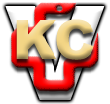 